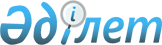 Павлодар облысы әкімдігінің кейбір қаулыларының күші жойылды деп тану туралыПавлодар облыстық әкімдігінің 2017 жылғы 26 мамырдағы № 146/3 қаулысы. Павлодар облысының Әділет департаментінде 2017 жылғы 1 маусымда № 5521 болып тіркелді
      Қазақстан Республикасының 2001 жылғы 23 қаңтардағы "Қазақстан Республикасындағы жергілікті мемлекеттік басқару және өзін-өзі басқару туралы" Заңының 37-бабы 8-тармағына Қазақстан Республикасының 2016 жылғы 6 сәуірдегі "Құқықтық актілер туралы" Заңының 46-бабы 2-тармағының 4) тармақшасына сәйкес, Павлодар облысының әкімдігі ҚАУЛЫ ЕТЕДІ:
      1. Павлодар облысы әкімдігінің кейбір қаулыларының күші жойылды деп танылсын:
      1) Павлодар облысы әкімдігінің 2015 жылғы 29 қаңтардағы "Павлодар облысының ветеринария басқармасы" мемлекеттік мекемесі туралы ережені бекіту туралы" № 16/1 қаулысы (Нормативтік құқықтық актілерді мемлекеттік тіркеу тізілімінде № 4305 болып тіркелген, 2015 жылғы 21 ақпанда "Звезда Прииртышья", "Сарыарқа самалы" газеттерінде жарияланған);
      2) Павлодар облысы әкімдігінің 2016 жылғы 25 ақпандағы "Павлодар облысы әкімдігінің 2015 жылғы 29 қаңтардағы "Павлодар облысының ветеринария басқармасы" мемлекеттік мекемесі туралы ережені бекіту туралы" № 28/1 қаулысына өзгерістер енгізу туралы" № 58/2 қаулысы (Нормативтік құқықтық актілерді мемлекеттік тіркеу тізілімінде № 5013 болып тіркелген, 2016 жылғы 9 сәуірде "Звезда Прииртышья", "Сарыарқа самалы" газеттерінде жарияланған).
      2. "Павлодар облысының ветеринария басқармасы" мемлекеттік мекемесі заңнамамен белгіленген тәртіпте:
      осы қаулының аумақтық әділет органында мемлекеттік тіркелуін;
      осы қаулының ресми жариялануын;
      осы қаулыны Павлодар облысы әкімдігінің интернет-ресурсында орналастыруды қамтамасыз етсін.
      3. Осы қаулының орындалуын бақылау облыс әкімінің орынбасары Б.Қ. Қасеновқе жүктелсін.
      4. Осы қаулы алғашқы ресми жарияланған күнінен кейін күнтізбелік он күн өткен соң қолданысқа енгізіледі.
					© 2012. Қазақстан Республикасы Әділет министрлігінің «Қазақстан Республикасының Заңнама және құқықтық ақпарат институты» ШЖҚ РМК
				
      Облыс әкімі

Б. Бақауов
